Математика группа 31-32 на 18.11.2021гВ рабочих тетрадях пишите.     Готовимся к к/р №1.Контрольно – измерительные материалы  по теме: «Корни и степени с рациональным показателем»Пишите все 1 вариант.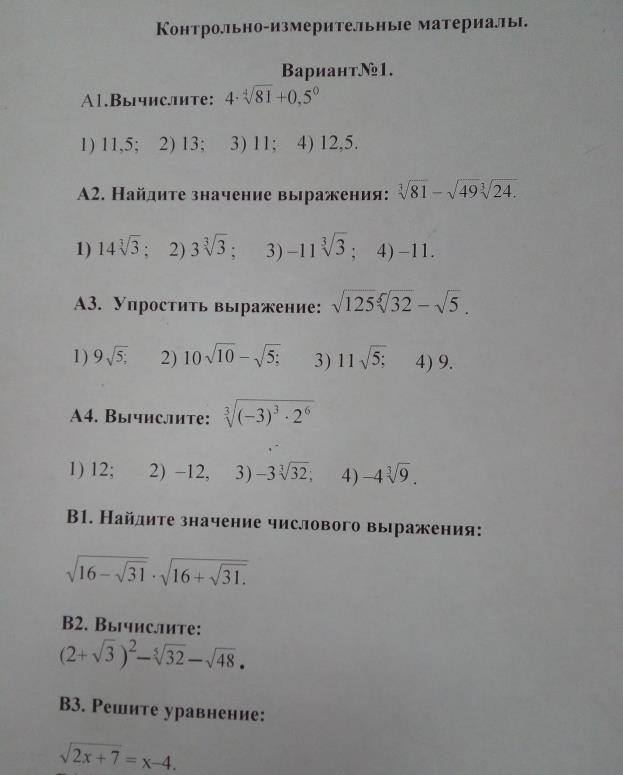 Проверять буду, когда выйдите учиться.